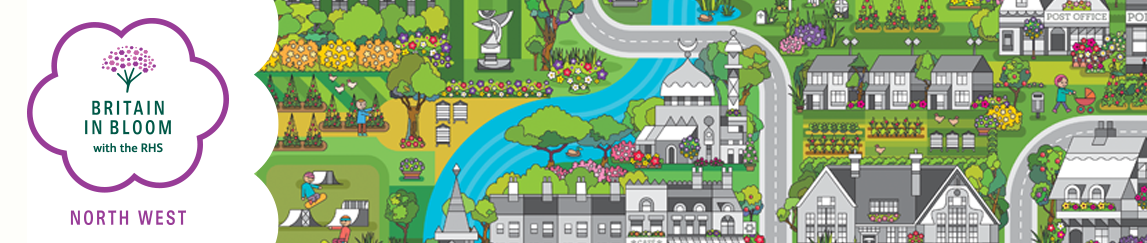 IT’S YOUR NEIGHBOURHOOD AWARDS - ASSESSORS REPORTName of Assessor(s):  							Award:  Level Name of Entry:  								Date:   SECTION A Community ParticipationPOSSIBLEMARKSMarksAwardedHas a neighbourhood action team been formed?15Has there been an attempt to engage with the neighbourhood and other bodies?                                                     25                                                   TOTAL SECTION A40SECTION B Environmental QualityWas the area clean and tidy?15Has there been any environmental initiatives undertaken e.g. recycling composting undertaken by the neighbourhood?15                                                   TOTAL SECTION B30SECTION C Gardening AchievementDesign features plant choice and impact10Standard of maintenance10Enhancement through creativity and innovation5Has gardening improved the area?5                                                   TOTAL SECTION C30                                                                TOTAL POINTS AWARDED                               100Areas of Achievement: Positive responses to the pandemicAreas of Achievement: Positive responses to the pandemicAreas of Achievement: Positive responses to the pandemicAreas for Development:Areas for Development:Areas for Development: